Y11 Cycle 1 Week 2 Combined Science Homework: Calculation Questions (Higher)
Q1.
 Calculate the relative formula mass of chromium oxide, Cr2O3.(relative atomic masses: O = 16, Cr = 52)																(2) .............................................................................................................................................  ............................................................................................................................................. relative formula mass = ........................................................... Q2.
Figure 2 gives information about aluminium and tin.		Figure 2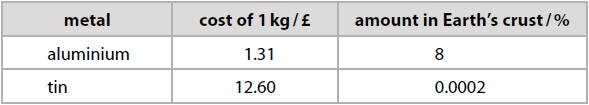 Give two reasons why it could be more important to recycle tin than to recycle aluminium. Use the information in Figure 2.																					(2)Reason 1 .............................................................................................................................................  ............................................................................................................................................. Reason 2 .............................................................................................................................................  ............................................................................................................................................. Q3.Most copper ores are described as low grade. 
This means that the percentage of copper in the ore is very small.5000 kg of one copper ore was found to contain 42.5 kg of copper.Calculate the percentage of copper in this ore.															(2) .............................................................................................................................................  .............................................................................................................................................  ............................................................................................................................................. 
percentage of copper in ore = ........................................................... Q4. Copper sulfate solution was electrolysed for five minutes using copper electrodes.Figure 5 shows the mass of the anode and of the cathode before electrolysis and after electrolysis.		Figure 5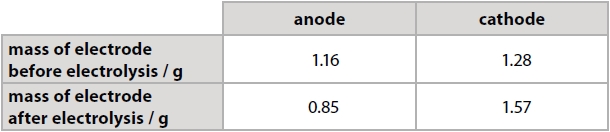 Calculate the mass of copper deposited.																	(2)




 mass of copper deposited = ........................................................... gQ5.1.27 g of copper were produced in an electrolysis experiment.Calculate the number of moles of copper, Cu, produced in this experiment.(Relative atomic mass: Cu = 63.5)																			(1)      ..............................................................................................................................................amount of copper produced = .................................. molQ6.
The formula of the iron oxide is Fe2O3.Calculate the maximum mass of iron that can be obtained from 240 tonnes of iron oxide, Fe2O3.(relative atomic masses: O = 16, Fe = 56)																(3) .............................................................................................................................................  .............................................................................................................................................  .............................................................................................................................................  .............................................................................................................................................  .............................................................................................................................................  ............................................................................................................................................. mass of iron = ........................................................... tonnesY11 Cycle 1 Week 2 Combined Science Homework (Higher) - Mark Scheme
Q1.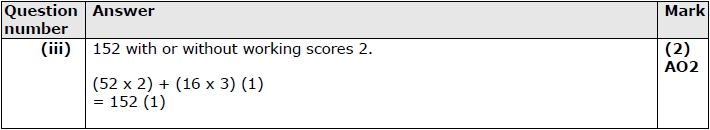  Q2.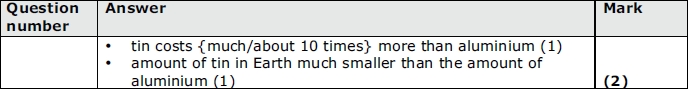  Q3.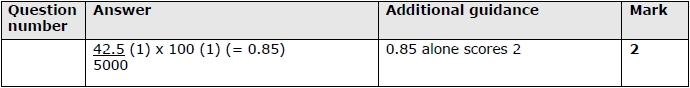  Q4.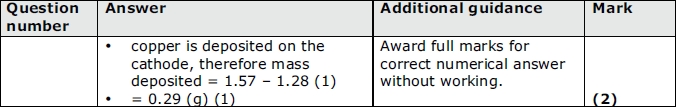  Q5.Q6.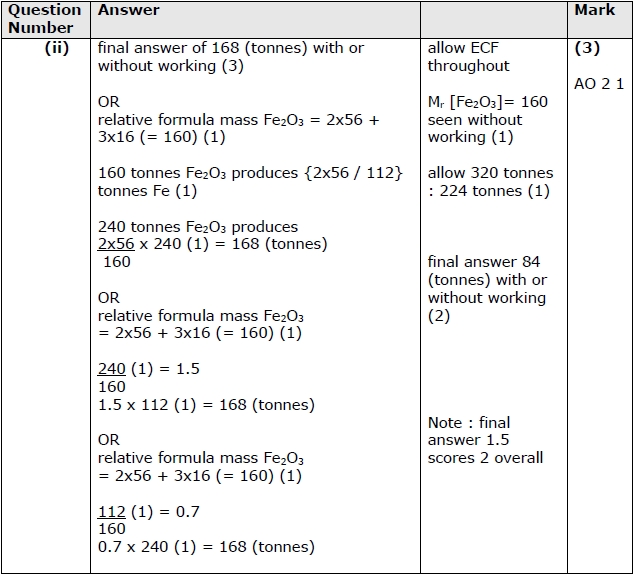 AnswerAcceptable answersMark(ii)1.27 / 63.5 (1) (= 0.02) 0.02 with no working (1)  
correct working with incorrect answer (1) (1)